Carol Gully 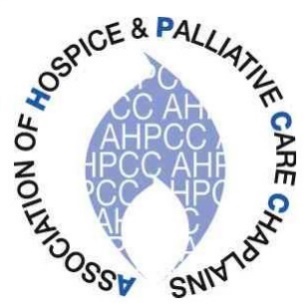 carol.gully@ahpcc.org.ukTracy Robinsontracy.robinson@ahpcc.org.ukMay 2022To members of the Association of Hospice and Palliative Care ChaplainsI am writing to give formal notification of the Annual General Meeting of the Association of Hospice and Palliative Care Chaplains, which will take place on Tuesday, 24th May in the late afternoon, during our conference at the Hayes Conference Centre, Swanwick, Derbyshire (23–25th May 2022).  Full papers will be provided on the day and also posted on the website.I WOULD BE GRATEFUL IF MEMBERS COULD INFORM Tracy Robinson OF ANY ITEMS TO BE RAISED UNDER ‘ANY OTHER BUSINESS’, BEFORE THE EVENING OF MONDAY 16TH MAY.  Her contact details are above.Best wishesCarol GullyAHPCC Secretary